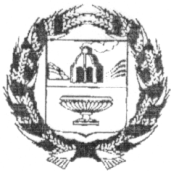 СОВЕТ ДЕПУТАТОВ СТАРОДРАЧЕНИНСКОГО СЕЛЬСОВЕТА ЗАРИНСКОГО РАЙОНА АЛТАЙСКОГО КРАЯ РЕШЕНИЕ  ПРОЕКТ00.00.2021 г.                                                                                                 №___             В соответствии с Федеральным законом от 06.10.2003 № 131 – ФЗ « Об общих принципах организации местного самоуправления в Российской Федерации», законом Алтайского края  от 10.10.2011 № 130 – ЗС « О гарантиях осуществления полномочий депутата, члена выборного органа местного самоуправления, выборного должностного лица местного самоуправления в Алтайском крае», Уставом муниципального образования Стародраченинский  сельсовет Заринского района Алтайского края, Совет  депутатов Стародраченинского сельсовета                                                                  РЕШИЛ:	1.Дополнить «Положение о размерах и условиях оплаты труда выборных должностных лиц, муниципальных служащих органов местного самоуправления муниципального образования Стародраченинский сельсовет Заринского района Алтайского края», утверждённое решением Совета депутатов Стародраченинского сельсовета Заринского района Алтайского края от 22.12.2016 № 20 следующими изменениями  и дополнениями:          1) дополнить пунктом 2.7 следующего содержания:«2.7. «Выборному должностному лицу (главе сельсовета) в пределах фонда оплаты труда, установленным пунктом 2.6 данного Положения, может выплачиваться материальная помощь в размере денежного содержания в случаях :                            - смерти (гибели) близкого родственника, или лица находящегося на его иждивении;                           -  утраты личного имущества в результате несчастного случая ( пожара, стихийного бедствия, аварии) либо в результате противоправных действий других лиц;                           -  необходимости лечения и восстановления здоровья в связи с травмой либо заболеванием – при предоставлении медицинских документов;                           -   рождения ребенка – при предоставлении копии свидетельства о рождении».           2. Данное решение вступает в силу после его обнародования в установленном порядке.          3. Действие настоящего решения распространяется на правоотношения, возникшие с 01 апреля 2021 года.          4. Контроль за выполнением данного решения возложить на постоянную комиссию Совета депутатов Стародраченинского сельсовета по социальным вопросам.Глава сельсовета                                                                                        А.С.ШаманаевО внесении изменений и дополнений в решение Совета депутатов Стародраченинского сельсовета от 22.12.2016 №20   «Об утверждении Положения о размерах и условиях оплаты труда выборных должностных лиц, муниципальных служащих органов местного самоуправления муниципального образования Стародраченинский сельсовет  Заринского района Алтайского края»